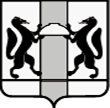 МИНИСТЕРСТВО ЗДРАВООХРАНЕНИЯ НОВОСИБИРСКОЙ ОБЛАСТИМИНИСТЕРСТВО ОБРАЗОВАНИЯ, НАУКИ И ИННОВАЦИОННОЙ ПОЛИТИКИ НОВОСИБИРСКОЙ ОБЛАСТИПРИКАЗ31.08.2015			№ 2614/2453г. НовосибирскОб организации взаимодействия при проведении мероприятий по раннему выявлению незаконного потребления наркотических средств и психотропных веществ среди обучающихся государственных образовательных организаций Новосибирской области, подведомственных министерству образования, науки и инновационной политики Новосибирской области, муниципальных общеобразовательных организаций и образовательных организаций высшего образования, расположенных на территории Новосибирской областиВ соответствии со статьей 53.4 Федерального закона от 08.01.1998 № 3-ФЗ «О наркотических средствах и психотропных веществах», в целях реализации приказа Министерства образования и науки Российской Федерации от 16.06.2014 № 658 «Об утверждении Порядка проведения социально-психологического тестирования лиц, обучающихся в общеобразовательных организациях и профессиональных образовательных организациях, а также в образовательных организациях высшего образования», приказа Министерства здравоохранения Российской Федерации от 06.10.2014 № 581н «О Порядке проведения профилактических медицинских осмотров обучающихся в общеобразовательных организациях и профессиональных образовательных организациях, а также образовательных организациях высшего образования в целях раннего выявления незаконного потребления наркотических средств и психотропных веществ» п р и к а з ы в а е м:1. Установить, что профилактические медицинские осмотры обучающихся  государственных образовательных организаций Новосибирской области, подведомственных министерству образования, науки и инновационной политики Новосибирской области (далее – Минобрнауки Новосибирской области), муниципальных общеобразовательных организаций и образовательных организаций высшего образования, расположенных на территории города Новосибирска и Новосибирского района Новосибирской области осуществляются в государственном бюджетном учреждении здравоохранении Новосибирской области «Новосибирский областной клинический наркологический диспансер», обучающихся в государственных образовательных организациях Новосибирской области, подведомственных Минобрнауки Новосибирской области, муниципальных общеобразовательных организациях и образовательных организациях высшего образования, расположенных на территории иных муниципальных районов (городских округов) Новосибирской области (далее – образовательные организации), – в государственных медицинских организациях Новосибирской области, расположенных в соответствующих муниципальных районах (городских округах) Новосибирской области.2. Управлению образовательной политики Минобрнауки Новосибирской области (Щукин В.Н.), управлению научно-образовательного комплекса и инноваций Минобрнауки Новосибирской области (Орлова О.Г.) ежегодно в срок до 1 сентября обеспечить предоставление акта результатов социально-психологического тестирования за прошедший учебный год в министерство здравоохранения Новосибирской области по форме согласно приложению № 3.3. Руководителям образовательных организаций Новосибирской области, подведомственных Минобрнауки Новосибирской области: 1) ежегодно в срок до 1 декабря утверждать и направлять в государственные медицинские организации Новосибирской области согласно пункту 1 настоящего приказа поименный список обучающихся, подлежащих профилактическому медицинскому осмотру в очередном календарном году, по форме согласно приложению № 1;2) обеспечить согласование в течение 30 рабочих дней с момента получения от государственных медицинских организаций Новосибирской области календарного плана проведения профилактических медицинских осмотров;3) ежегодно в срок до 1 февраля текущего года обеспечить направление плана проведения собраний обучающихся и их родителей (иных законных представителей) в Минобрнауки Новосибирской области и министерство здравоохранения Новосибирской области;4) обеспечить проведение собраний обучающихся и их родителей (иных законных представителей).4. Рекомендовать руководителям органов управления образованием муниципальных районов и городских округов Новосибирской области, руководителям организаций высшего образования, расположенных на территории Новосибирской области, участвующих в проведении профилактических медицинских осмотров осуществлять действия, предусмотренные пунктом 3 настоящего приказа. 5. Отделу реализации социально значимых проектов министерства здравоохранения Новосибирской области (Голикова С.А.) ежегодно в срок до 1 октября обеспечить составление списка образовательных организаций, указанных в пункте 1 настоящего приказа, участвующих в проведении профилактических медицинских осмотров обучающихся  в очередном календарном году, и его направление в министерство образования, науки и инновационной политики Новосибирской области.6. Главным врачам государственных медицинских организаций Новосибирской области;1) в течение 30 рабочих дней с момента получения от образовательных организаций, участвующих в проведении профилактических медицинских осмотров, поименных списков обучающихся, подлежащих профилактическому медицинскому осмотру в очередном календарном году, обеспечить:а) утверждение календарного плана проведения профилактических медицинских осмотров;б) согласование календарного плана проведения профилактических медицинских осмотров с образовательными организациями, участвующими в проведении профилактических медицинских осмотров обучающихся;в) доведение до сведений медицинских работников, участвующих в проведении профилактических медицинских осмотров, календарного плана проведения профилактических медицинских осмотров;2) обеспечить участие медицинских работников, участвующих в проведении профилактических медицинских осмотров, в собраниях обучающихся и их родителей (законных представителей), проводимых образовательными организациями, участвующими в проведении профилактических медицинских осмотров обучающихся, и получение информированных согласий обучающихся и их родителей (законных представителей) на проведение профилактических медицинских осмотров; 3) ежемесячно до 15 числа месяца, следующего за отчетным, обеспечить направление результатов проведения профилактических медицинских осмотров по форме согласно приложению № 2 в министерство здравоохранения Новосибирской области и министерство образования, науки и инновационной политики Новосибирской области.7. Контроль за исполнением настоящего приказа оставляем за собой.В.М. Папшев(383) 223 67 58Л.И. Антерейкина(383) 231 07 24Вносит:	Министерство образования, науки и инновационной политики Новосибирской областиИсполнители:	         Данилевская А.А.                			223 34 20                 			Яшкин Ю.А.                			2236016Согласовано:		______________Федорчук С.В.				______________ Орлова О.Г.				______________ Тарасик Т.М.				______________ Я.А. Фролов				______________ О.Б. ПокровскаяРассылка:	Органы управления образованием муниципальных районов, городских округов Новосибирской области, ГБУЗ НСО «НОКНД», ЦРБ, ЦГБНа контроль«___»_________ 20___г. Дата размещения НПА на сайте Минобрнауки Новосибирской области для проведения независимой антикоррупционной экспертизыдля НПА: 1) Прокуратура Новосибирской области – 1экз.;Главное Управление Министерства юстиции            Российской Федерации по Новосибирской области – 1экз.;Законодательное Собрание Новосибирской  области – 1экз.;Министерство юстиции Новосибирской области – 1 экз.;ГАО НСО «Издательский дом «Советская Сибирь» - 1экз. (в органы и организации, указанные в пунктах 1-5, направляются заверенные копии приказов на бумажном носителе и их электронные версии);Размещается на сайте Минобрнауки Новосибирской области.На контроль исполнения приказа подведомственными учреждениями Минобрнауки Новосибирской области ГКУ НСО «Центр развития материально-технической базы образования» 	(Федоров О.Г.)Лист согласованияЛист рассылки:ГБУЗ НСО «НОКНД»,ЦРБ, ЦГБ Поименный список обучающихся, подлежащих профилактическому осмотру в ______  году_____________________________________________________________________ (Наименование образовательной организации)Отчето проведении профилактически медицинских осмотров (ПМО) за _____________20__года(месяц)________________________________                (Должность, Ф.И.О., подпись)Актрезультатов социально-психологического тестирования за _____________20__годаМинистр здравоохранения Новосибирской областиМинистр образования, науки и инновационной политики Новосибирской области____________О.И. Иванинский_______________ С.А. НелюбовДолжностьФИОПодписьДатаЗаместитель министраЯ.А. ФроловНачальник управленияО.Б. ПокровскаяНачальник отделаС.А. ГоликоваКонсультантЮ.А. МаковецкихКонсультантВ.М. ПапшевГлавный специалист детский психиатр-наркологЛ.И. АнтерейкинаПриложение № 1к приказу Минздрава Новосибирской области, Минобрнауки Новосибирской областиот _________ № ___/___№ п/пФамилия, имя, отчествоДата рождения1.2.3.4.5.6.(Дата)(Должность, Ф.И.О.)Приложение № 2к приказу МинздраваНовосибирской области, Минобрнауки Новосибирской областиот _________ № ___/___№ п/пНаименование образовательной организации Количество обучающихся, подлежащих ПМОКоличество обучающихся, прошедших ПМОКоличество выявленных потребителей психотропных веществ и наркотических средств из числа прошедших ПМОПримечание1.2.3.4.Приложение № 3к приказу Минздрава Новосибирской области, Минобрнауки Новосибирской областиот _________ № ___/___№ п/пНаименование муниципального района (городского округа) Новосибирской областиКоличество обучающихсяКоличество обучающихся, принявших участие социально-психологическом тестированииКоличество обучающихся, отказавшихся принять участие в социально-психологическом тестированииКоличество обучающихся вошедшие в группу риска1.2.3.4.(Дата)(Должность, Ф.И.О.)